Fact is, Kids are Seeing Fewer TV Ads These DaysA new study from the entertainment news website Exstreamist finds that kids are watching fewer ads than in the past, because they’re watching ad-free services such as Netflix rather than Nickelodeon or Cartoon Network. The study found that kids ages 2-18 view 1.8 hours per day of content via ad-free streaming services.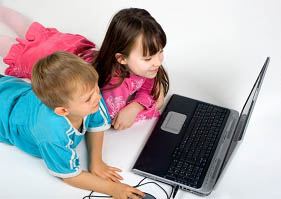 MediaLife 9.6.16http://www.medialifemagazine.com/study-kids-see-fewer-television-ads-days/